Specyfikacja papieru termicznego dla Urządzeń typu Pay & Display firmy SIEMENSPapier używany w urządzeniach typu Pay and Display firmy Siemens musi być zgodny z następującymi specyfikacjami. Drukarki, których używane są uzgodnione z tą specyfikacją. Odchylenia od tej specyfikacji mogą doprowadzić do uszkodzenia drukarki.Jako, że nie możemy wykluczyć wystąpienia odchyleń od specyfikacji gdy wykorzystywany jest papier pochodzący od innych producentów, nie bierzemy żadnej odpowiedzialności za funkcjonowanie systemu drukowania lub całości systemu urządzenia typu Pay and Display gdy wykorzystywany jest papier pochodzący od innych producentów.Charakterystyka1.  Papier termiczny jest wytwarzany z papieru bezdrzewnego, zasadniczo z wybielonej bezchlorowo celulozy.2.  Papier termiczny jest zgodny z zatwierdzeniem ISEGA dotyczącym bezpośredniego kontaktu z artykułami spożywczymi i w związku z tym nie jest toksyczny ani niebezpieczny w zakresie toksyczności dermatologicznej, ustnej lub alergennej.3.  Papier termiczny może być wykorzystywany przez co najmniej pięć lat, jeśli przestrzega się warunków jego przechowywania (20-22°C, wilgotność względna 40-60 %, brak wystawienia na działanie światła słonecznego (UV) przez dłuższy okres czasu. Trwające dłużej oddziaływanie wysokich temperatur, zmiękczaczy oraz światła zmniejsza kontrast wydrukowanych liter. Należy unikać bezpośredniego kontaktu z chemikaliami takimi jak alkohole, ketony, estry, tłuszcze oraz kwasy.4.  Wykorzystywanie, przechowywania oraz utylizacja papieru nie niosą za sobą żadnych zagrożeń dla środowiska.5.  Produkt jest zgody z DIN EN 71.3 (zawartość metali ciężkich w zabawkach dla dzieci).6.  Papier termiczny wyróżniają następujące czynniki:-	Gładka powierzchnia-	Efekt zapobiegania sklejaniu uzyskiwany za pomocą substancji poślizgowych takich jak stearyniany i mikroparafiny-	Niska zawartość jonów „agresywnych”, takich jak sód, potas i chlor. Gwarantowane są następujące wartości zawartości jonów:7.  	Wszystkie niezadrukowane rolki mają na sobie ciągłe logo nadrukowane w kolorze niebieskim na prawym lub lewym marginesie (patrząc z góry, od przodu).8.  	Gdy wykorzystywana jest funkcja kontroli rejestrowej, papier zawiera znaki identyfikacyjne o wysokości 3 mm i długości 8mm (+/- 0,5 mm) po stronie prawego marginesu strony przedniej. Stopień zaczernienia znaków musi wynosić co najmniej 1,2 w zakresie gęstości (pomiar wg Mc Beth). Jeśli chodzi o zdefiniowanie układu graficznego biletu, należy zwrócić uwagę na to, aby upewnić się, że żadne dodatkowe elementy nie są uprzednio nadrukowane na całym obszarze znaków.9.  	Pakowane w pudełka po pięć rolek w każdym.Cechy fizyczneCharakterystyka geometrycznaCharakterystyka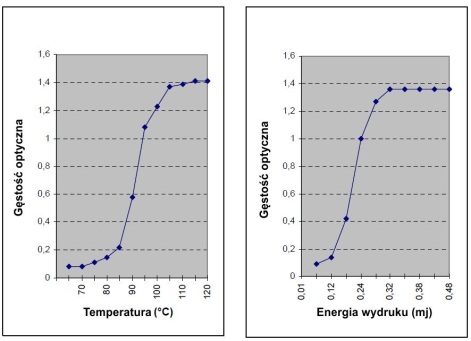 Na< 500 ppmK< 100 ppmCI< 300 ppmRodzaj papieruT1034ST7033SWaga70 g/m² +/- 10 %78 g/m² +/- 10 %Grubość79 µ +/- 10 %79 µ +/- 10 %Gładkość powierzchniCo najmniej 300 BekkCo najmniej 300 BekkGładkość od strony tylnejCo najmniej 75 BekkCo najmniej 75 BekkKolor reakcjiCzarnyCzarnyNasycenie1,361,36Nieprzejrzystość (brak przezroczystości)91% Skan 391% Skan 3Średnica zewnętrznamaks. 210mmrdzeń70mm +1/-0,5 mm, grubość ścianek co najmniej 5 mm (tektura) lub ekwiwalentny rdzeń plastikowySzerokość rolki papieru57mm +/- 0,2mmDługość rolki350m +/- 1 %